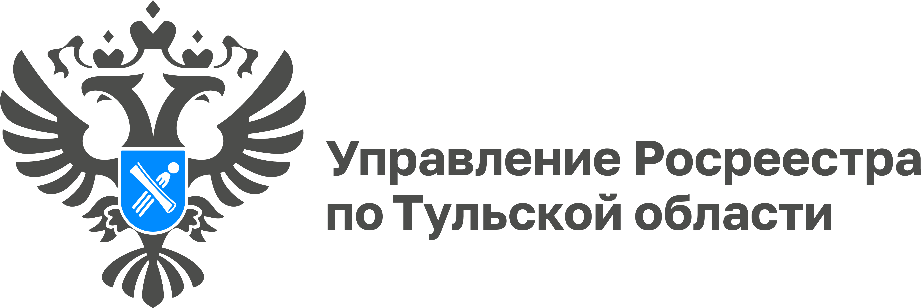 Как гражданам получить невостребованные документыКоличество документов, которые жители Тульской области не забрали по результатам оказания государственных услуг в сфере кадастрового учета и регистрации прав на недвижимость, превысило 135 тысяч.С начала 2022 года в Кадастровую палату по Тульской области поступило более 17 тысяч невостребованных документов после регистрационных действий, а выдано гражданам свыше 5 тысяч невостребованных документов.После проведения государственного кадастрового учета или государственной регистрации прав на недвижимое имущество граждане не всегда успевают получить документы в срок. Что же в таком случае делать жителям Тульской области?«Кадастровая палата по Тульской области осуществляет прием, хранение и выдачу невостребованных документов.  Объем документации, поступающей в архив, не ограничен. Документы можно запросить в любое удобное время», - подчеркнула директор Кадастровой палаты по Тульской области Светлана Васюнина. Для получения документов в офисе Кадастровой палаты заявителям можно обратиться лично, предъявив документ удостоверяющий личность, или через представителя по доверенности.Кроме того, на сегодняшний день реализована возможность получения документов по экстерриториальному принципу в Кадастровой палате любого региона Российской Федерации, вне зависимости от места хранения документов. Невостребованные документы выдаются в офисах Кадастровой палаты бесплатно, за исключением услуги курьерской доставки.Узнать более подробную информацию о курьерской доставке невостребованных документов Вы можете, обратившись в офисы Кадастровой палаты, а также по телефону: 8 (4872) 77-33-17 (доб. 0-2313, 0-2312, 0-2413).